                      Podporné opatrenia                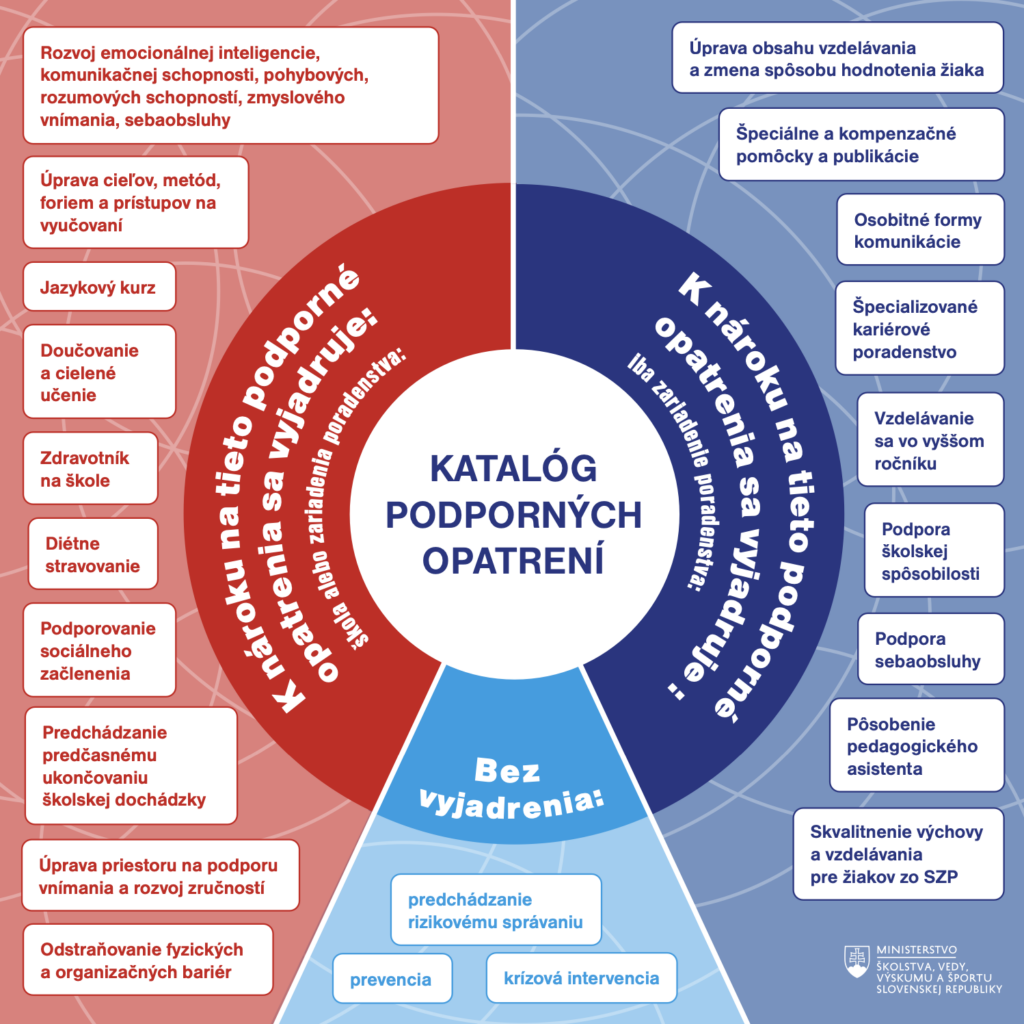 Podporné opatrenia špecifikuje katalóg podporných opatrení, ktorého cieľom je: https://podporneopatrenia.minedu.sk/katalog-podpornych-opatreni/Aby každé dieťa, žiak, žiačka dostávali vhodnú cielenú podporu cez jednotlivé podporné opatrenia a aby tak mohli naplniť svoj vzdelávací potenciálIdentifikovať prekážky pri učení sa a v prístupe k výchove a vzdelávaniu nie len na strane dieťaťa a žiaka (príp. rodinného prostredia a pod.), ale aj faktory na strane školy (napr. existencia fyzických bariér v budove školy)Identifikovať nie len dlhodobé alebo trvalé prekážky, ale aj prekážky dočasného charakteruAdresnejšie reagovať na rozmanité individuálne výchovno-vzdelávacie a špeciálne výchovno-vzdelávacie potreby detí a žiakovToto umožňuje  zákon č. 182/2023 Z. z., ktorým sa mení a dopĺňa zákon č. 245/2008 Z. z. o výchove a vzdelávaní (školský zákon)   a o zmene a doplnení niektorých zákonov v znení neskorších predpisov a ktorým sa menia a dopĺňajú niektoré zákony platný od 1. septembra 2023.Čo hovorí zákon...                            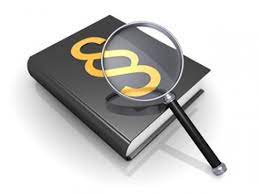 Zákon 182/2023 Z.z novelizuje:Zákon 245/2008 Z.z o výchove a vzdelávaní (školský zákon)Zákon 596/2003 Z.z o štátnej správe v školstve a školskej samospráveZákon 597/2003 Z.z o financovaní škôl a školských zariadeníZároveň sa novelizujú:•339/2023 Z.z Vyhláška o pedagogickej dokumentácii a ďalšej dokumentácii•341/2023 Z.z Vyhláška o materskej škole•344/2023 Z.z Vyhláška o základnej školeOd 1. septembra 2023 sa vypúšťa zo zákona školská integrácia, nezačleňujú sa noví integrovaní žiaciZavádza sa systém podporných opatrení v §145a a §145b§ 145a školského zákona jasne  popisuje a vysvetľujeČo je podporné opatreniePodporné opatreniaČo obsahuje katalóg podporných opatrení § 145b školského zákona popisujeProces prideľovania POPodľa §145a ods.1 písmeno a) školského zákona
podporné  opatrenie je opatrenie poskytované školou alebo školským zariadením potrebné na to, aby   sa žiaci mohli plnohodnotne zapájať do výchovy a vzdelávania a rozvíjať svoje vedomosti, zručnosti a schopnosti.PODPORA PRE ŽIAKOV NAŠEJ ŠKOLY   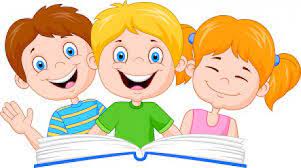 Všeobecné podporné opatreniasú poskytované všetkým žiakom bez rozdielu a bez nutnosti vyjadrenia pedagogického zamestnanca, odborného zamestnanca alebo CPPprevencia na podporu fyzického zdravia, duševného zdravia a prevencia výskytu rizikového správania,krízová intervenciaCielené podporné opatreniak ich poskytnutiu je potrebné vyjadrenie pedagogických zamestnancov školy, odborných zamestnancov školy alebo vyjadrenie CPPposkytovanie výchovy a vzdelávania na základe úpravy cieľov, metód, foriem a prístupov  vo výchove a vzdelávaní,zabezpečenie činností na rozvoj pohybovej schopnosti, zmyslového vnímania, komunikačnej schopnosti, kognitívnej schopnosti, sociálno-komunikačných zručností, emocionality  a sebaobsluhy,zabezpečenie poskytovania kurzu vyučovacieho jazyka školy alebo inej podpory  pri osvojovaní si vyučovacieho jazyka školy,zabezpečenie doučovania alebo cieleného učenia na dosiahnutie najvyššieho individuálneho kognitívneho potenciálu žiaka,činnosť na podporu sociálneho zaradenia,činnosť na podporu predchádzania ukončenia školskej dochádzky v nižšom ako poslednom ročníku základnej školy alebo strednej školy,poskytovanie zdravotnej starostlivosti,zabezpečenie úpravy priestorov školy určených na podporu vnímania a nadobúdanie zručností,odstraňovanie fyzických bariér v priestoroch školy alebo školského zariadenia a organizačných bariér pri výchove a vzdelávaní,zabezpečenie diétneho stravovania,Špecifické podporné opatreniak ich poskytnutiu je potrebné vyjadrenie CPPposkytovanie výchovy a vzdelávania na základe úpravy obsahu výchovy a vzdelávania a hodnotenia výsledkov dosiahnutých žiakmi vo výchove a vzdelávaní,činnosť na podporu dosahovania školskej spôsobilosti,skvalitnenie podmienok výchovy a vzdelávania žiakov zo sociálne znevýhodneného prostredia,zabezpečenie vzdelávania sa vo vyučovacom predmete alebo vo vzdelávacej oblasti vo vyššom ročníku,zabezpečenie osobitných foriem komunikácie žiaka so zdravotným postihnutím so školou alebo so školským zariadením,špecializované kariérové poradenstvo,zabezpečenie pôsobenia pedagogického asistenta v triede,zabezpečenie sebaobslužných úkonov podľa osobitného predpisu80c) v čase výchovno-vzdelávacieho procesu,poskytnutie špeciálnych edukačných publikácií a kompenzačných pomôcok,Postup podania žiadosti PODieťa alebo žiak môže získať konkrétne podporné opatrenie v jednoduchom procese v zásade zhrnutých do týchto krokov.PRIDEĽOVANIE PODPORNÉHO OPATRENIA     	    KROK 1. Žiadosť o poskytnutie podporného opatrenia               KROK 2. Vyjadrenie na účely poskytnutia podporného opatrenia.    KROK 3. Vyjadrenie riaditeľa školy o poskytnutí podporného opatrenia1.) V prvom kroku  sa žiada o poskytnutie a Vyjadrenia na účel poskytnutia podporného opatrenia.Zákonný zástupca podá elektronicky cez Edupage alebo písomne-v printovej podobe žiadosť o poskytnutie podporného opatrenia a vyjadrenie na účel poskytnutia podporného opatrenia triednemu učiteľovi / triednej učiteľke tlačivo na stiahnutie : Žiadosť o poskytnutie podporného opatreniatlačivo na stiahnutie : Vyjadrenie na účely poskytnutia podporného opatreniaUPOZORNENIE: K žiadosti sa pripája správa z CPP, keď je vypracovaná2.)  V druhom kroku riaditeľ školy alebo školského zariadenia zohľadní všetky podmienky školy (personálne, finančné, materiálno-technické, priestorové) na poskytnutie opatrenia a elektronicky cez Edupage sa vyjadrí k jeho poskytnutiu.   Dôležité linkyKatalóg podporných opatreníSprievodné materiályAko získať podporné opatrenia Stručný sprievodca